Latest Round-up: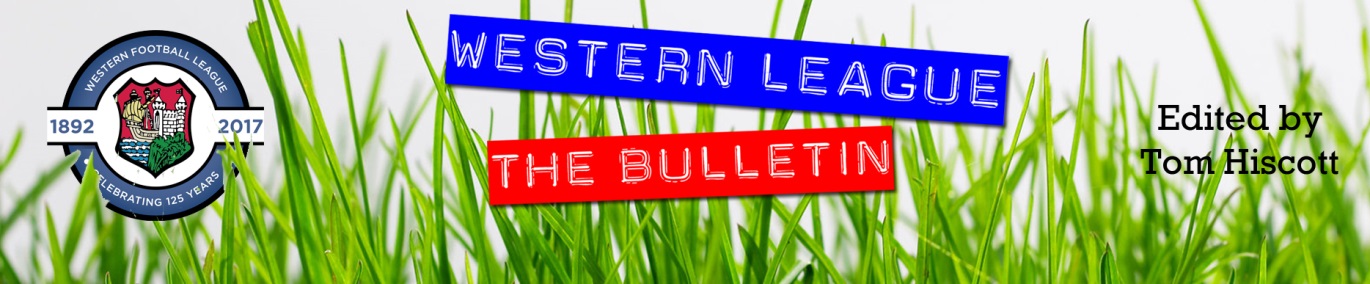 Only one fixture managed to beat the weather from the original midweek schedule, with Tytherington Rocks winning an entertaining Les Phillips Cup tie away at Bristol Telephones. The away side progressed to the next round after coming out on top by four goals to three, with Laurence Lefevre, Connor Davey, Mike Johnson and Max Wilding all finding the back of the net for the free-scoring Rocks (image right, courtesy of @GlosSouthcarpet.)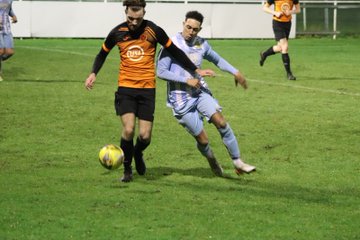 Saturday saw five games in total, with a couple of tight affairs ending in home wins in the Premier Division. Second-place Exmouth closed the gap slightly on Tavistock after grinding out a 1-0 victory over Wellington down in Devon. A goalless first half was followed up by more tense football after the interval, but the deadlock was finally broken 18 minutes from time when Levi Landricombe lobbed the visiting keeper to secure a vital three points. Clevedon Town moved up into the top half thanks to a 1-0 win of their own over Shepton Mallet. Incredibly the only goal of the game came after just three minutes, with Alex Camm following up a blocked shot before knocking the ball home. The second half saw Mallet push for an equaliser, and the Clevedon back five had to be at their best, clearing shots off the line and making point-blank saves, but their rear-guard action paid off and they ran out winners by a single goal.In the First Division, Sherborne extending their advantage to seven points at the top of the division thanks to a come-from-behind 5-1 win at home to Bristol Telephones. Having fallen behind in the 20th minute, the hosts claimed a crucial goal after half an hour, levelling affairs through Declan Cornish to set up the comeback. The second half was a different kettle of fish, with the Zebras scoring four unanswered goals to run out easy winners in the end, and they got a perfect kick-start to the second period when Ben Hughes and Henry Lawrence-Napier each struck within ten minutes of the restart. Another Lawrence-Napier goal put the result beyond doubt 15 minutes from time, before Jack Cutmore added a late fifth to take their tally in the league this season to 97. In the day’s early kickoff, Hengrove rebounded from a couple of recent defeats by winning 3-1 away at Almondsbury. Ben Bament and Jack Cousins were the major difference makers for the Grove, and each of them struck inside the opening 30 minutes to put the visitors two goals to the good. Almondsbury hit back towards the end of the first half when James Chenoweth headed home from outside the area, but that was as close as they got, with Cousins laying the ball off for Bament before he did the rest to wrap up victory midway through the second half. There was also an away victory for Wells City, with Adam Wright and Ollie Bryant doing the damage in front of goal for them, handing Tytherington Rocks a 2-0 defeat.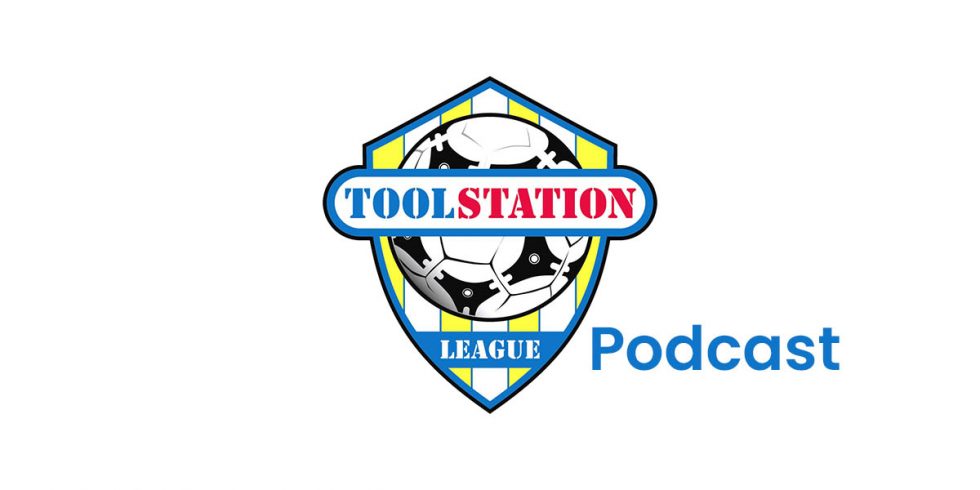 Recent ResultsWednesday 16th  February 2022       Les Phillips CupBristol Telephones		3-4		Tytherington Rocks			Saturday 19th February 2022Premier DivisionClevedon Town		1-0		Shepton Mallet				150Exmouth Town		1-0		WellingtonFirst DivisionAlmondsbury			1-3		Hengrove AthleticSherborne Town		5-1		Bristol TelephonesTytherington Rocks		0-2		Wells CityUpcoming FixturesTuesday 22nd February 2022Les Phillips CupHelston Athletic		vs		Mousehole				19:45KOWincanton Town		vs		Cheddar				19:30KOPremier DivisionKeynsham Town		vs		Street					19:45KOWednesday 23rd February 2022       Les Phillips CupBishops Lydeard		vs		Bitton					19:30KOBuckland Athletic		vs		Saltash United				19:30KOCadbury Heath		vs		Odd Down				19:30KOOldland Abbotonians		vs		Clevedon Town			19:45KORadstock Town		vs		Gillingham Town			19:45KOSherborne Town		vs		Bridgwater United			19:30KOSaturday 26th February 2022 (3pm kick-off unless noted)				Premier DivisionBitton			 	vs 		Bridgwater UnitedBrislington			vs		MouseholeHelston Athletic		vs		Clevedon TownIlfracombe Town		vs		Ashton & Backwell UnitedSaltash United			vs		Keynsham TownShepton Mallet		vs		MillbrookStreet				vs		BridportWellington			vs		Buckland AthleticFirst DivisionAEK Boco			vs		Welton RoversBishop Sutton			vs		Devizes TownBristol Telephones		vs		Longwell Green SportsLebeq United			vs		Bishops LydeardOdd Down			vs		Wincanton TownOldland Abbotonians		vs		Gillingham TownPortishead Town		vs		AlmondsburyTytherington Rocks		vs		Hengrove AthleticWarminster Town		vs		CheddarWells City			vs		Sherborne TownLeague TablesPREMIER DIVISIONPlayedWonDrawnLostGDPoints1Tavistock27186344602Exmouth Town26165540533Mousehole23153529484Bridgwater United26143923455Ilfracombe Town26135813446Bitton26135812447Helston Athletic24127519438Saltash United24125726419Shepton Mallet271179274010Clevedon Town2710107134011Keynsham Town261088103812Millbrook261079103713Buckland Athletic251069103614Wellington257711-132815Brislington258314-372716Cadbury Heath287219-342317Street246315-222118Ashton & Backwell United264418-331619Bridport291028-1373FIRST DIVISIONPlayedWonDrawnLostGDPoints1Sherborne Town30216363692Warminster Town28195436623Welton Rovers28186434604Radstock Town3015786525Wincanton Town26155641506Odd Down30137109467Cheddar29118103418Wells City29101097409Bishop Sutton301161313910Lebeq United291081103811AEK Boco271089-23812Oldland Abbotonians2612212-33813Tytherington Rocks3010812-113814Hengrove Athletic3110714-133715Longwell Green Sports309714-133416Gillingham Town318914-113317Almondsbury2810216-193218Portishead Town2810414-431*19Bristol Telephones277317-342420Bishops Lydeard275616-232121Devizes Town284222-6711*